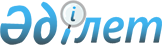 Атырау облысында есептеу аспаптары жоқ тұтынушылар үшін сумен жабдықтау және су бұру бойынша коммуналдық көрсетілетін қызметтерді тұтыну нормаларын бекіту туралыАтырау облысы әкімдігінің 2017 жылғы 23 мамырдағы № 118 қаулысы. Атырау облысының Әділет департаментінде 2017 жылғы 27 маусымда № 3902 болып тіркелді
      "Қазақстан Республикасындағы жергілікті мемлекеттік басқару және өзін-өзі басқару туралы" Қазақстан Республикасының 2001 жылғы 23 қаңтардағы Заңының 27-бабы 1-тармағының 34) тармақшасына сәйкес Атырау облысы әкімдігі ҚАУЛЫ ЕТЕДІ:
      1. Осы қаулының қосымшасына сәйкес Атырау облысында есептеу аспаптары жоқ тұтынушылар үшін сумен жабдықтау және су бұру бойынша коммуналдық көрсетілетін қызметтерді тұтыну нормалары бекітілсін.
      2. Осы қаулының орындалуын бақылау Атырау облысы әкімінің орынбасары Ж.А. Сүйіншәлиевке жүктелсін.
      3. Осы қаулы әділет органдарында мемлекеттік тіркелген күннен бастап күшіне енеді және ол алғашқы ресми жарияланған күнінен кейін күнтізбелік он күн өткен соң қолданысқа енгізіледі. Атырау облысы бойынша есептеу аспаптары жоқ тұтынушылар үшін сумен жабдықтау және су бұру жөніндегі коммуналдық көрсетілетін қызметтерге тұтыну нормасы
					© 2012. Қазақстан Республикасы Әділет министрлігінің «Қазақстан Республикасының Заңнама және құқықтық ақпарат институты» ШЖҚ РМК
				
      Облыс әкімі 

Н. Ноғаев
Атырау облысы әкімдігінің 2017 жылғы "23" мамырдағы № 118 қаулысына қосымшаАтырау облысы әкімдігінің 2017 жылғы "23" мамырдағы № 118 қаулысымен бекітілген
№
Cуды тұтынушылар
Өлшем бірлігі
Суды шығындау нормасы, литр
Атырау қаласы
Атырау қаласы
Атырау қаласы
Атырау қаласы
1
Көшелік су таратқыш кранынан (колонка) су алу
Тәулігіне 1 тұрғынға 
50
2
Су құбыры бар су бұруысыз тұрғын үйлер
Тәулігіне 1 тұрғынға 
75
3
Су құбыры мен су бұруы бар тұрғын үйлер (ваннасыз)
Тәулігіне 1 тұрғынға 
120
3
Су бұру
Тәулігіне 1 тұрғынға 
120
4
Орталықтандырылған салқын, ыссы су және кәріз жүйесі бар, қол жуғыштармен, ваннамен жабдықталған биіктігі 75 м-ге дейінгі көп пәтерлі тұрғын үйлер және су, су бұруымен және орталықтандырылған ыссы сумен қамтылған коттедждер
Тәулігіне 1 тұрғынға 
330
4
соның ішінде: ыссы сумен жабдықталған
Тәулігіне 1 тұрғынға 
120
4
Су бұру
Тәулігіне 1 тұрғынға 
330
5
Сондай да, ғимараттың биіктігі 75 м-ден жоғары, немесе оларды абаттандыруға жоғары талап қойылған жағдайда және саунасы (монша) бар коттедждер
Тәулігіне 1 тұрғынға 
400
5
Су бұру
Тәулігіне 1 тұрғынға 
400
6
Тоқпен су қайнатылатын, тез газбен су қайнатылатын құралдармен жабдықталған және көп су таратқышы бар (оның ішінде жеке жылу қазандығымен) көп пәтерлі тұрғын ғимараттары мен коттедждер
Тәулігіне 1 тұрғынға 
210
6
Су бұру
Тәулігіне 1 тұрғынға 
210
7
Пәтер үлгісіндегі жатақханалар:

ортақ жуынатын бөлмесі бар

барлық тұрғын бөлмелер душтармен

барлық тұрғын бөлмелер ванналарымен
Тәулігіне 1 тұрғынға 
100

120

200
7
Су бұру:

ортақ жуынатын бөлмесі бар

барлық тұрғын бөлмелер душтармен

барлық тұрғын бөлмелер ванналарымен
Тәулігіне 1 тұрғынға 
 

100

120

200
8
Қонақ үй, қонақ үй кешендері және мотелдер:

1 санаттағы*

2 санаттағы**

3 санаттағы***

4 санаттағы****

5 санаттағы*****
Тәулігіне 1 орынға 

 
 

200

230

250

250

300
8
Су бұру:

1 санаттағы*

2 санаттағы**

3 санаттағы***

4 санаттағы****

5 санаттағы*****
Тәулігіне 1 орынға 

 
 

200

230

250

250

300
9
Шипажайлар мен демалыс мекемелері:

барлық бөлмелерде ванналары бар шипажайлар және демалыс үйлер

балшықпен емдейтін шипажайлар
Тәулігіне 1 орынға 
200

500
9
Су бұру:

барлық бөлмелерде ванналар бар шипажайлар және демалыс үйлер

балшықпен емдейтін шипажайлар
Тәулігіне 1 орынға 
 

200

500
10
Емдік мекемелер:

жұқпалы аурулар

жұқпалы аурулар емес жалпы пайдаланатын ванна, душы немесе қосымша санитарлық жүйемен (дәретхана, қол жуғыштар т.б.) қамтылған

стационарлық
Тәулігіне 1 орынға
240

200

200
10
Су бұру:

жұқпалы аурулар

жұқпалы аурулар емес жалпы пайдаланатын ванна, душы немесе қосымша санитарлық жүйемен (дәретхана, қол жуғыштар т.б.) қамтылған

стационарлық
 

Тәулігіне 1 орынға
240

200

200
11
Емхана және медициналық орталықтар
Тәулігіне 1 келушіге
15
11
Су бұру
Тәулігіне 1 келушіге
15
12

 
Мектепке дейінгі мекемелер:

а) жалпы үлгідегі мектепке дейінгі білім мекемелері, мектепке дейінгі тәрбие беретін кешендер мен орталықтар:

- күндіз қатынайтын балалар үшін жартылай дайын өнімдерімен жұмыс істейтін асханасы бар;

- шикі тағамдардан ас дайындайтын асханасы бар және кір жуатын автоматты кір жуғыш машиналармен жабдықталған;

б) жанұялық балалар бақшасы

ескерту: тәулік бойына болатын балалар үшін шығын 1,81 коэффициентпен есептеледі
Тәулігіне 1 орынға 
30

105

55
12

 
Су бұру:

а) жалпы үлгідегі мектепке дейінгі білім мекемелері, мектепке дейінгі тәрбие беретін кешендер мен орталықтар:

- күндіз қатынайтын балалар үшін жартылай дайын өнімдерімен жұмыс істейтін асханасы бар;

- шикі тағамдардан ас дайындайтын асханасы бар және кір жуатын автоматты кір жуғыш машиналармен жабдықталған;

б) жанұялық балалар бақшасы

ескерту: тәулік бойына болатын балалар үшін шығын 1,81 коэффициентпен есептеледі
Тәулігіне 1 орынға 
 

30

105

55
13
Балаларға арналған демалыс мекемелері
Тәулігіне 1 орынға
200
13
Су бұру
Тәулігіне 1 орынға
200
14
Тұрмыстық қызмет көрсету жайлары:

а) автоматтандырылған кір жуғыш орындары (прачечные)

б) шаштараздар

в) қоғамдық дәретханалар 
1 килограмм құрғақ жайма 

Аусымына 1 жұмыс орны 

 Сағатына 20 адамға
75

60

2820
14
Су бұру:

а) автоматтандырылған кір жуғыш орындары (прачечные)

б) шаштараздар

в) қоғамдық дәретханалар 
1 килограмм құрғақ жайма 

Аусымына 1 жұмыс орны 

 Сағатына 20 адамға
75

60

2820
15
Мекемелер мен ұйымдарға арналған жайлар мен ғимараттар:

Ғылыми зерттеу институттары мен зертханалар:

- химия саласындағы

- биология саласындағы

- физика саласындағы

- жаратылыс тану ғылыми саласындағы
Тәулігіне 1 жұмыс істеушіге 
16

570

370

155

16
15
Су бұру:

- химия саласындағы

- биология саласындағы

- физика саласындағы

- жаратылыс тану ғылыми саласындағы
Тәулігіне 1 жұмыс істеушіге 
 

570

370

155

16
16

 
Жоғары (арнаулы орта) оқу орындары
1 оқушыға, 1 оқытушыға
20
16

 
Су бұру
1 оқушыға, 1 оқытушыға
20
17
Жоғары және орта арнаулы оқу орындарының зертханалары
Ауысымдағы 1 құралға
260
17
Су бұру
Ауысымдағы 1 құралға
260
18
Жалпы білім беру мекемелері:

-бастауыш мектептер, орташа толық мектептер, гимназия;

- лицей
1 оқушыға
11,5

23
18
Су бұру:

-бастауыш мектептер, орташа толық мектептер, гимназия;

- лицей
1 оқушыға
 

11,5

23
19
Оқу және жатын бөлмелері бар үйлер мен интернаттар 
1 орынға 
80,5
19
Су бұру
1 орынға 
80,5
20
Жартылай дайын өнімдерімен жұмыс істейтін асханасы, жаттығу залында жуынатын бөлмесі бар кәсіптік-техникалық училищелер (колледждер)
1 оқушыға, 1 оқытушыға
23
20
Су бұру 
1 оқушыға, 1 оқытушыға
23
21
Дәріханалар:

- дайын дәрі-дәрмектер өткізетін;

- дәрі-дәрмектер дайындайтын
Тәулігіне 1 жұмыс істеушіге 
16

370
21
Су бұру: 

- дайын дәрі-дәрмектер өткізетін;

- дәрі-дәрмектер дайындайтын
Тәулігіне 1 жұмыс істеушіге 
 

16

370
22
Қоғамдық тамақтандыру кәсіпорны:

Тамақ дайындау үшін:

- түскі ас беру залында өткізілетін;

- үйге сатылатын

Жартылай фабрикаттар шығаратын, оның ішінде тез дәрежеде дайындайтын:

- ет

- балық

- көкөніс

- аспаздық
1 шартты тағамға

1 тонна

1 тонна

1 тонна

1 тонна
16

10

6700

6400

4400

7700
22
Су бұру:

- түскі ас беру залында өткізілетін;

- үйге сатылатын

Жартылай фабрикаттар шығаратын, оның ішінде тез дәрежеде дайындайтын:

- ет

- балық

- көкөніс

- аспаздық
1 шартты тағамға

1 тонна

1 тонна

1 тонна

1 тонна
16

10

6700

6400

4400

7700
23
Бөлшек сауда кәсіпорындары:

- түрлі әмбебап азық-түліктер

- түрлі әмбебап азық-түліктер емес
Ауысымына 1 жұмыс істеушіге
250

16
23
Су бұру:

- түрлі әмбебап азық-түліктер

- түрлі әмбебап азық-түліктер емес
Ауысымына 1 жұмыс істеушіге
 

250

16
24
Мәдени және көріністік мекемелер:

а) кинотеатр, кинозал, бейнезалдар

б) театрлар

- көрермендер үшін 

- әртістер үшін

в) клубтық кешендер

г) мұражайлық-көрмелік жайлар, кітапханалар, бейнежайлар, фотожайлар 
1 орын

1 орын

1 орын

1 орын

1 келуші

 
 

10

10

40

10

4
24
Су бұру:

а) кинотеатр, кинозал, бейнезалдар

б) театрлар

- көрермендер үшін 

- әртістер үшін

в) клубтық ккешендер

г) мұражайлық-көрмелік жайлар, кітапханалар, бейнежайлар, фотожайлар
1 орын

1 орын

1 орын

1 орын

1 келуші
10

10

40

10

4
25
Спорттық нысандар - стадиондар және спортзалдар, жүзу бассейндері және т.б.:

а) көрермендер үшін

ә) спортшылар үшін (душ қабылдауды ескергенде)

б) бассейнді толтыру (тазалау үшін су айналымын жасау режиміндегі)

в) мұз жамылғысын құру:

-мұз қабатының бастапқы құйылуы және есептелген (5 см.) қалыңдыққа дейін жеткізу

-мұз бетін дайындау

г) суару үшін:

-футбол алаңын

-ашық тегістік құрылымын
1 орын

1 спортшы

тәулігіне ваннаның көлеміне% 

м2

м2

м2

м2
3

100

10

50

0,5

0,5

1,5
Су бұру:

а) көрермендер үшін

ә)спортшылар үшін (душ қабылдауды ескергенде)

б)бассейнді толтыру (тазалау үшін су айналымын жасау режиміндегі)

в) мұз жамылғысын құру:

-мұз қабатының бастапқы құйылуы және есептелген (5 см.) қалыңдыққа дейін жеткізу

-мұз бетін дайындау

г) суару үшін:

-футбол алаңын

-ашық тегістік құрылымын
1 орын

1 спортшы

тәулігіне ваннаның көлеміне % 

м2

м2

м2

м2
3

100

10

50

0,5

0,5

1,5
26
Моншалар және емдік-моншалар кешендері:

- душта жуынып, шайынумен

-сондай-ақ, сауықтыру рәсімдеуіне қабылдау және душта шайынумен

- душ кабинасы

- ванна кабинасы
1 келуші

1 келуші

1 келуші

1 келуші
180

290

360

540
26
Су бұру:

- душта жуынып, шайынумен

- сондай-ақ, сауықтыру рәсімдеуіне қабылдау және душта шайынумен

- душ кабинасы

- ванна кабинасы
1 келуші

1 келуші

1 келуші

1 келуші
180

290

360

540
27
Өндірістік және өндірістік кәсіпорындағы тұрмыстық жайлары
Аусымдағы 1 душтық торға
500
27
Су бұру
Аусымдағы 1 душтық торға
500
28
1 м3/сағатына 84 кДж-дан артық жылу бөлінетін цехтар

Басқа да цехтар
Аусымдағы 1 адамға

 
45

25
28
Су бұру:

1 м3/сағатына 84 кДж-дан артық жылу бөлінетін цехтар

Басқа да цехтар
Аусымдағы 1 адамға

 
 

45

25
29
Мүйізді ірі қара, жылқылар, түйелер 
Тәулігіне 1 басқа 
110
30
Қойлар, ешкілер 
Тәулігіне 1 басқа
12
31
Шошқалар 
Тәулігіне 1 басқа
25
32
Мегежіндер торайларымен 
Тәулігіне 1 басқа
60
33
Тауықтар, күркетауықтар
Тәулігіне 1 басқа
1,5
34
Үйректер, қаздар 
Тәулігіне 1 басқа
3
35
Қояндар
Тәулігіне 1 басқа
3
36
Мал дәрігерлік емханада:

- ірі малдар

- ұсақ малдар
Тәулігіне 1 басқа
100

50
36
Су бұру:

- ірі малдар

- ұсақ малдар
Тәулігіне 1 басқа
 

100

50
37
Гараждар:

-жеңіл автокөліктер

-жүк көліктері

-автобустар, троллейбустар

-мотоциклдер

Азаматтар иелігіндегі автокөліктер

Гаражында жуу орны бар жағдайда

Азаматтар иелігіндегі мотоциклдер
Тәулігіне 1 автокөлік 

Тәулігіне 1 автокөлік 

Тәулігіне 1 автокөлік 

Тәулігіне 1 мотоцикл 

Тәулігіне 1 автокөлік 

Тәулігіне 1 автокөлік 

Тәулігіне 1 мотоцикл 
230

400

510

25

50

175

10
37
Су бұру:

-жеңіл автокөліктер

-жүк көліктері

-автобустар, троллейбустар

-мотоциклдер

Азаматтар иелігіндегі автокөліктер

Гаражында жуу орны бар жағдайда

Азаматтар иелігіндегі мотоциклдер
Тәулігіне 1 автокөлік 

Тәулігіне 1 автокөлік

Тәулігіне 1 автокөлік

Тәулігіне 1 мотоцикл 

Тәулігіне 1 автокөлік 

Тәулігіне 1 автокөлік 

Тәулігіне 1 мотоцикл 
230

400

510

25

50

175

10
38
Бір рәсімге немесе құралға кететін шығын:

-теміржол, автобекеттердегі, аэропорт, базарлар, паркте және т.б.жерлердегі қоғамдық дәретханалар;

- писсуарды жуу;

-ауыз су шағын бұрқағы
Тәулігіне 1 клозет 

Сағатына 1 писсуар 

Сағатына 1 бұрғақ 
900

36

72
38
Су бұру:

-теміржол, автобекеттердегі, аэропорт, базарлар, паркте және т.б.жерлердегі қоғамдық дәретханалар;

- писсуарды жуу

-ауыз су шағын бұрқағы
Тәулігіне 1 клозет 

Сағатына 1 писсуар 

Сағатына 1 бұрғақ 
900

36

72
39
Фотосалондар
Сағатына 1 кран 
60
39
Су бұру
Сағатына 1 кран 
60
40
Төсем кезінде топырақты тығыздау үшін траншеяларға су жіберу:

-кәріз құбыры;

- газ құбыры;

- су құбыры
Траншеяның 1 қума метріне 

Траншеяның 1 қума метріне 

Траншеяның 1 қума метріне 
160

130

60
40
Су бұру:

-кәріз құбыры;

- газ құбыры;

- су құбыры
Траншеяның 1 қума метріне 

Траншеяның 1 қума метріне 

Траншеяның 1 қума метріне
160

130

60
41
Суару шығыны:

-жақсартылған тротуарлар мен кірме жолдары, оның ішінде: 

-бала бақша үшін;

-мектеп үшін

-емхана үшін

-аурухана үшін

-басқару органдарының ғимараттарына (әкімшілік ғимараты)

-жасыл желектер, гүлзарлар мен көгалдар, 

оның ішінде:

-бала бақша үшін;

-мектеп үшін

-емхана үшін

-аурухана үшін

Басқару органдарының ғимараттарына (әкімшілік ғимараты)

-қысқы топырақты жылыжайларға отырғызу

-қысқы сөрелік және көктемгі топырақтық жылыжайлар мен буландырғыштардағы әр типтегі егін-жай

-бақша мен бауларда отырғызу

(көкөніс және жеміс ағаштары)
1 м2 суарғанға

м3/жылына 1 орынға

м3/жылына 1 оқушыға

м3/жылына 1 баруға

м3/жылына 1 орынға

м3/жылына 1 қызметкерге

1 м2 суарғанға

м3/жылына 1 орынға

м3/жылына 1 оқушыға

м3/жылына 1 баруға

м3/жылына 1 орынға

м3/жылына 1 қызметкерге

Тәулігіне 1 м2 

Тәулігіне 1 м2 

Тәулігіне 1 м2 

 
 

0,5

0,92

0,55

0,26

5,24

1,15

5

2,18

1,31

0,62

12,24

2,74

15

6

15
Суару шығыны:

-жақсартылған тротуарлар мен кірме жолдары, оның ішінде: 

-бала бақша үшін;

-мектеп үшін

-емхана үшін

-аурухана үшін

-басқару органдарының ғимараттарына (әкімшілік ғимараты)

-жасыл желектер, гүлзарлар мен көгалдар, 

оның ішінде:

-бала бақша үшін;

-мектеп үшін

-емхана үшін

-аурухана үшін

Басқару органдарының ғимараттарына (әкімшілік ғимараты)

-қысқы топырақты жылыжайларға отырғызу

-қысқы сөрелік және көктемгі топырақтық жылыжайлар мен буландырғыштардағы әр типтегі егін-жай

-бақша мен бауларда отырғызу

(көкөніс және жеміс ағаштары)
1 м2 суарғанға

м3/жылына 1 орынға

м3/жылына 1 оқушыға

м3/жылына 1 баруға

м3/жылына 1 орынға

м3/жылына 1 қызметкерге

1 м2 суарғанға

м3/жылына 1 орынға

м3/жылына 1 оқушыға

м3/жылына 1 баруға

м3/жылына 1 орынға

м3/жылына 1 қызметкерге

Тәулігіне 1 м2 

Тәулігіне 1 м2 

Тәулігіне 1 м2 

 
 

0,5

0,92

0,55

0,26

5,24

1,15

5

2,18

1,31

0,62

12,24

2,74

15

6

15
42
Тұрғын және қоғамдық ғимараттардың орталықтандырылған жылу жүйесіне жұмсалатын су шығыны:

Жылу жүйесіне су толтырып отыруға

Пайдалануға берілер алдында жылу жүйесін толтыруға кететін су
Тәулігіне 100 м2 тұрғын алаңға 

1 ретке 100 м2 тұрғын алаңға
26

300
42
Су бұру:

Жылу жүйесіне су толтырып отыруға

Пайдалануға берілер алдында жылу жүйесін толтыруға кететін су
Тәулігіне 100 м2 тұрғын алаңға 

1 ретке 100 м2 тұрғын алаңға

 
 

26

300
43
Асхана, кафе, шайхана, дүкен және тағы басқа нысандардағы жуу орындарынан немесе технологиялық жабдықтардан су алатын нүктелер 

Жалпы пайдаланнылатын қол жуғыштар мен қоғамдық тамақтандыру орындағы крандар
Сағатына 1 су алу нүктесіне

Сағатына 1 су алу нүктесіне
500

200
43
Су бұру:

Асхана, кафе, шайхана, дүкен және тағы басқа нысандардағы жуу орындарынан немесе технологиялық жабдықтардан су алатын нүктелер 

Жалпы пайдаланнылатын қол жуғыштар мен қоғамдық тамақтандыру орындағы крандар
Сағатына 1 су алу нүктесіне

Сағатына 1 су алу нүктесіне
500

200
Аудандар бойынша
Аудандар бойынша
Аудандар бойынша
Аудандар бойынша
1
Су құбыры бар және су бұруысыз тұрғын үйлер
Тәулігіне 1 тұрғынға 
50
2
Су құбыры бар су бұруысыз тұрғын үйлер
Тәулігіне 1 тұрғынға
75
3
Су құбыры бар су бұруы бар тұрғын үйлер (ваннасыз)
Тәулігіне 1 тұрғынға
120
4
Мектепке дейінгі мекемелер (шикі тағамдардан ас дайындайтын асханасы бар және кір жуатын автоматты кір жуғыш машиналармен жабдықталған)
Тәулігіне 1 тұрғынға
105
5
Жалпы білім беру мекемелері (бастауыш мектептер, орташа толық мектептер, гимназия)
Тәулігіне 1 тұрғынға
11,5
6
Емдік мекемелер:

-жұқпалы аурулар, жалпы пайдаланатын ванна, душы немесе қосымша санитарлық жүйемен 
Тәулігіне 1 тұрғынға
200
7
Мүйізді ірі қара, жылқылар, түйелер 
Тәулігіне 1 тұрғынға
110
8
Қойлар, ешкілер 
Тәулігіне 1 тұрғынға
12
9
Гараж:

- жеңіл автокөліктері;

- жүк автокөліктері
Тәулігіне 1 тұрғынға Тәулігіне 1 тұрғынға
230

400
10
Жалпы білім беру мекемелері:

-бастауыш мектептер, орташа толық мектептер, гимназия
Тәулігіне 1 тұрғынға
15